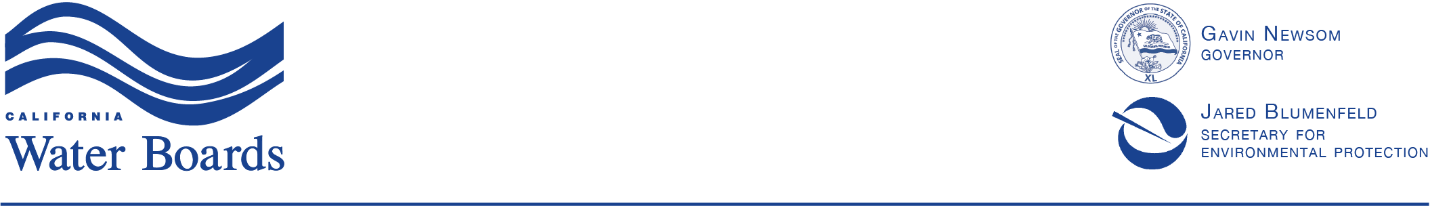 Junta Estatal del Control de los Recursos de AguaANUNCIO MODIFICADO
REUNIONES PÚBLICAS POR SEMINARIOS WEB
 Participación a distancia solamenteSAFER: Resultados preliminares del modelo de Estudio de Costosy Análisis de Deficiencias El día viernes, 26 de febrero de 20219:00 a.m. – 11:00 a.m. (hora del pacífico)Inscríbase AQUÍ SAFER: Resultados del Diagnóstico de NecesidadesEl día martes, 13 de abril de 2021El día jueves, 25 de marzo de 20219:00 a.m. – 12:00 p.m. (hora del pacífico)Inscríbase AQUÍPOR MEDIO DEL PRESENTE SE NOTIFICA que la Junta Estatal del Control de los Recursos de Agua (la Junta Estatal del Agua) celebrará una reunión pública por seminario web a fin de recibir la aportación de toda persona interesada en los resultados de un modelo de estudio de costos con respecto a los sistemas de agua con infracciones o que están en riesgo de incumplimiento, así como de un análisis de las deficiencias de financiamiento.  Si bien podría existir quorum de los integrantes presentes de la Junta Estatal del Agua, no se tomará ninguna medida.Si solo desea ver la reunión: La transmisión por internet estará disponible en video.calepa.ca.gov/ y deberá utilizar este medio a menos que tenga la intención de hablar acerca de algún tema del orden del día. Si desea hablar sobre algún tema del orden del día: Información sobre la participación telefónica o por la plataforma de reunión remota aparece en el párrafo titulado Comentarios del Público del presente .MATERIALES PARA LA REUNIÓNLos materiales para la reunión y los detalles para participar a distancia estarán disponibles por internet en: https://www.waterboards.ca.gov/drinking_water/certlic/drinkingwater/needs COMENTARIOS DEL PUBLICOLa reunión es de carácter público y se le brindará al público la oportunidad de dialogar, por videoconferencia o teléfono, sobre los puntos del orden del día.  Habrá un límite de tres (3) minutos para exponer comentarios sobre los puntos a tratar. Por favor, inscríbase en el seminario web para recibir el enlace para participar en el dialogo:Seminario web del 26 de febrero: https://waterboards.zoom.us/webinar/register/WN_AvtFGZ1VTSW9ZHwuXGkrbwSeminario web del 13 de abrildel 25 de marzo: https://waterboards.zoom.us/webinar/register/WN_o8GRWtJSSJyaAX9u2x6a5Q SERVICIOS DE IDIOMASSe puede proporcionar el servicio de interpretación en español para el seminario web. Si requiere dicho servicio, por favor envíe un mensaje a safer@waterboards.ca.gov para confirmar su asistencia y avisar que necesitará este servicio.Si requiere interpretación en otro idioma que no sea el español, o si necesita el servicio de interpretación en el lenguaje de señas, envíe su solicitud para este servicio a safer@waterboards.ca.gov a más tardar 10 días antes de la fecha programada para la reunión.CONTEXTOLa Junta Estatal del Agua está implementando el programa de agua potable SAFER (Fondos para el Acceso al Agua Potable Segura y Asequible con Equidad y Resiliencia) con una serie de recursos, fuentes de financiación y entes reguladores destinados para asegurar que aproximadamente un millón de los residentes de California, quienes en la actualidad carecen del acceso al agua potable segura, puedan recibir agua potable segura y económica lo antes posible. El programa SAFER tiene la responsabilidad de realizar, anualmente, un Diagnóstico de Necesidades compuesto de tres elementos: (1) la Evaluación de Asequibilidad; 
(2) la Evaluación de Riesgos; y (3) el Estudio de Costos. Los resultados del Diagnóstico de Necesidades se utilizan para la priorización informada de proyectos incluidos en el Plan Anual de los Desembolsos del Fondo correspondientes al Fondo de Agua Potable Segura y Asequible.  La Unidad de Diagnósticos de Necesidades de la Junta Estatal, una dependencia de la División de Agua Potable, lleva la vanguardia con respecto a la implementación del Diagnóstico de Necesidades, conjuntamente con la División de la Calidad del Agua (DWQ, Division of Water Quality) y la División de Asistencia Financiera (DFA, Division of Financial Assistance).  Se contrató a la Universidad de California en Los Ángeles (UCLA, University of California Los Angeles) para su aporte en la elaboración inicial de las metodologías del Diagnóstico de Necesidades con respecto a la Evaluación de Riesgos y el Estudio de Costos (término del contrato: desde el 1 de septiembre de 2019 hasta el 31 de marzo de 2021). SAFER: Resultados preliminares del modelo de Estudio de Costosy Análisis de Deficiencias El día viernes, 26 de febrero de 2021PROPÓSITO: Este taller brindará a todos los interesados la oportunidad de averiguar sobre la elaboración del modelo del Estudio de Costos y el Análisis de Deficiencias de la Junta Estatal del Agua, así como aportar a dicho proceso. ORDEN DEL DÍAA continuación, los puntos del orden del día se enumeran solamente para el propósito de identificarlos. Resumen del Diagnóstico de Necesidades y el Estudio de Costos.Resultados preliminares del Estudio de Costos de soluciones duraderas para los sistemas que aparecen en la lista formulada conforme a la ley del Derecho Humano al Agua (HR2W, Human Right to Water) y aquellos con riesgos de incumplimientoResumen de la metodología del Análisis de Deficiencias financierasComentarios del públicoResultados preliminares del modelo del Estudio de Costos y el Análisis de Deficiencias: Este seminario web se centra en obtener los comentarios del público sobre los resultados preliminares del modelo del Estudio de Costos y la metodología propuesta para el Análisis de Deficiencias. El Estudio de Costos evalúa varias soluciones (es decir: la consolidación, tratamiento, etc.) para los sistemas que aparecen en la lista formulada conforme a la ley del Derecho Humano al Agua (HR2W, por sus siglas en inglés) y aquellos con riesgos de incumplimiento.  Los resultados del Estudio de Costos se utilizará para evaluar la posible brecha en la disponibilidad de fondos para ejecutar soluciones en los sistemas evaluados.  Los presentadores solicitarán comentarios sobre la metodología propuesta y los estudios específicos que conformarán el Análisis de Deficiencias. SAFER: Resultados del Diagnóstico de NecesidadesEl día martes, 13 de abril de 2021El día jueves, 25 de marzo de 2021PROPÓSITO: Este seminario web brindará a todos los interesados la oportunidad de enterarse sobre los resultados del Diagnóstico de Necesidades de la Junta Estatal del Agua.  La Junta expondrá un resumen de los resultados de la Evaluación de Riesgos (los sistemas públicos de agua, los sistemas estatales pequeños de agua y los pozos domésticos), así como del Estudio de Costos y la Evaluación de Asequibilidad. ORDEN DEL DÍAA continuación, los puntos del orden del día se enumeran solamente para el propósito de identificarlos. Resumen del Diagnóstico de NecesidadesResultados de la Evaluación de RiesgosSistemas públicos de aguaSistemas estatales pequeños de agua y pozos domésticosResultados del Estudio de CostosResultados de la Evaluación de AsequibilidadComentarios del públicoResultados del Diagnóstico de NecesidadesEste seminario web se centrará en proveer un resumen de los resultados del Diagnóstico de Necesidades.  La Junta Estatal del Agua ha estado organizando talleres públicos en plataformas web para brindar a los interesados la oportunidad de enterarse sobre la elaboración de las metodologías del Diagnóstico de Necesidades y aportar a dicho proceso.  La Evaluación de Riesgos para los sistemas públicos de agua identifica aquellos sistemas (comenzando con 3,300 conexiones de servicio o menos) y las escuelas K-12 (del jardín al 12o año escolar) en riesgo de fracasar en proveer el suministro adecuado de agua potable segura.  La Evaluación de Riesgos de los sistemas estatales pequeños de agua y de los pozos domésticos identifica las áreas donde los sistemas y los hogares podrían estar extrayendo aguas subterráneas que no cumplen con las normas básicas (los niveles máximos de contaminación o MCL, por sus siglas en inglés) establecidas para el agua potable.  Los resultados del Estudio de Costos proveerá una estimación de los costos relacionados con la implementación de soluciones interinas y a largo plazo para los sistemas que aparecen en la lista formulada conforme a la ley del Derecho Humano al Agua y aquellos sistemas con riesgos de incumplimiento.  Asimismo, el Estudio de Costos identifica fuentes de financiamiento disponibles y las brechas de financiamiento que podrían existir para subvencionar dichas soluciones.  La Evaluación de Asequibilidad identificará aquellos sistemas comunitarios de agua que abastecen a comunidades desfavorecidas y que deberán cobrarles a sus clientes tarifas que exceden los parámetros de acceso económico establecidos por la Junta Estatal del Agua para el suministro adecuado de agua potable segura. Los resultados del Diagnóstico de Necesidades se utilizará para la elaboración informada del Plan de Desembolsos del Fondo correspondientes al Fondo de Agua Potable Segura y AsequibleDISPONIBILIDAD DE DOCUMENTOSLos documentos y la información pertinente se encuentran en la página de internet titulada Diagnóstico de Necesidades de la Junta Estatal del Agua: https://www.waterboards.ca.gov/drinking_water/certlic/drinkingwater/needs ASUNTOS PROCEDIMENTALESDebido a las circunstancias corrientes motivadas por la emergencia de COVID-19, toda participación del público se realizará de manera remota por una plataforma de internet.  Copias de las diapositivas de la presentación se enviarán con anterioridad y se compartirán durante la transmisión por internet.  Durante el seminario web, se oirán preguntas, comentarios y temas de diálogo. ACCESIBILIDADPor favor, inscríbase en el seminario web para recibir el enlace de participación del diálogo.  Información adicional sobre cómo acceder al seminario web se enviará por correo electrónico.Seminario web del 26 de febrero: https://waterboards.zoom.us/webinar/register/WN_AvtFGZ1VTSW9ZHwuXGkrbwSeminario web del 13 de abrildel 25 de marzo: https://waterboards.zoom.us/webinar/register/WN_o8GRWtJSSJyaAX9u2x6a5Q NOTIFICACIONES FUTURASLa Junta Estatal del Agua celebrará un seminario público por internet a la hora y en el sitio indicado anteriormente.  Cualquier cambio en la fecha, hora o sitio del seminario web se anunciará por mensaje electrónico acorde a la lista de distribución por correo electrónico del programa SAFER.  Cualquier persona interesada en recibir notificaciones futuras, incluyendo cambios al presente anuncio sobre el seminario público por internet, deberá inscribirse en la lista de distribución por correo electrónico usando el formulario de inscripción.  Seleccione la casilla "Agua Potable SAFER" (SAFER Drinking Water, en inglés), ubicada dentro de la sección titulada "Intereses Generales" (General Interests, en inglés) y proporcione la información solicitada.DATOS DE CONTACTODirija cualquier pregunta sobre este anuncio a: safer@waterboards.ca.gov.	17 de marzo de 2021				SIGNATURE ON FILE		Fecha							Jeanine Townsend							Secretaria de la Junta